Anketa o zadovoljstvu predavanjima iz kolegija Pravo osiguranjaAk.god. 2012./13.	Predavači: prof. dr. sc. Jasenko Marin, prof. dr. sc. Nikoleta Radionov i dipl. iur. Mišo  Mudrić	   Gosti predavači: mr. sc. Srđan Šimac, mr. sc. Slaven Dobrić i mr. sc. Hrvoje  Pauković                                 U provedbi upitnika je sudjelovao 51 ispitanik.Zbog čega ste upisali kolegij iz Prava osiguranja?ZANIMA ME  (32)KORISNOST U PRAKSI (23)PREPORUKA (11)ZBOG KATEDRE (13)OSTALO 	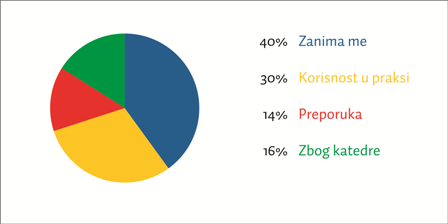 Pravo osiguranja je nešto čime bih se volio baviti u budućnosti. Katedra je daleko iznad svih na ovim faxu. Nisam išla na predavanja iz POP-a, tijekom učenja sam shvatila da mi je predmet zanimljiv, a i čula sam da su predavanja isto, pa sam odlučila upisati PO.Neka pravna područja su nedovoljno zastupljena na pravu kao npr. osiguranje i ovršno, dok su po mom mišljenju neka druga područja bez razloga u obveznom kurikulumu.Upisujući modul na 5. godini vodila sam se idejom ne da odaberem kolegije koje ću što "bezbolnije" riješiti, nego nešto što će mi u budućnosti pomoći pri traženju zaposlenja. Smatram da je u današnje vrijeme, kada je konkurencija ogromna, nužno stjecanje specijaliziranih znanja iz određenih pravnih područja. Zapravo je odgovor- sve od navedenog. Ipak, mislim da područje nije dovoljno obrađeno u sklopu obaveznih kolegija pa ga smatram izuzetno korisnim za praksu, pogotovo imajući na umu činjenicu da se mnogo odvjetničkih ureda bavi tim područjem. Smatram da je znanje iz materije prava osiguranja vrlo bitno zbog čestog susretanja s istim u praksi, a i u životu općenito. Često susretanje u životu i osobni razlozi potaknuli su me na upis ovog kolegija. Do tada nisam mogao obuhvatiti važnost poznavanja osiguranja, pojma kao takvog, a suvišno je reći da mi je pomoglo u razumijevanju rada osiguravajućih društava. Zanima me područje osiguranja, prvenstveno pomorsko osiguranje i osiguranje odgovornosti brodara.Glavni mi je interes trgovačko pravo kojeg ovaj kolegij zaokružuje, pogotvo zbog komentara kolega o njegovoj kvaliteti i na kraju pozitivnog iskustva s katedrom. Kako sam upisala po preporuci  kolege, jako sam zadovoljna odabirom. Da sad moram upisati kolegij, opet bih upisala isti. Mislim da je u životu jako korisno ovo područje, ne samo za studente, već i općenito za sve građane. Kad tad u životu morati ćemo ili željeti sklopiti neko osiguranje. Jesu li Vam teme koje su se obrađivale na predavanjima bile zanimljive?DA (10)UGLAVNOM JESU (41)UGLAVNOM NISU NE NIKADA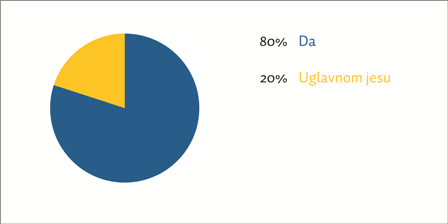 Možda malo previše fokusa na životna osiguranja i zdravstveno. Radije bih da smo radili reosiguranje umjesto zdravstvenog. Teme su bile zanimljive i ponekad jako dobro potkrepljene primjerima iz prakse. Na taj način bismo bolje shvatili institute osiguranja, no smatram da bi trebalo biti i više toga.Područje osiguranja je vrlo životno i korisno je znati kako funkcionira u praksi. Predavači su bili zanimljivi i svi su se trudili da nam pojasne pojmove i sporne situacije do kojih može doći. Ponekad mi se teme nisu činile zanimljive na početku, ali predavači su me uglavnom uspjeli zainteresirati za temu.Zanimljiva su mi područja životnog osiguranja i  P&I  klubova, a manje zanimljiva područja dopunskog, dodatnog osiguranja.Teme su izvrsno pogođene i obrađene, vrlo aktualne i to nam pomaže pri usvajanju gradiva. Dobre prezentacije.Jesu, zbog primjera i konkretnosti.Ponekad se previše brzo prelazilo s teme na temu s nedovoljno ponavljanja do tada urađenog gradiva.Teme su uglavnom bile zanimljive i životne. Jedina tema koja mi se nije svidjela i koju nisam baš dobro shvatila je tema zdravstvenog osiguranja.Sviđa mi se što su se profesori uvijek trudili pojasniti nam gradivo kroz primjere i što smo svi većinom sudjelovali u raspravama.Prije upisivanja ovog kolegija imala sam vrlo malo saznanja o pravu osiguranja i osiguranju općenito. Mislim da je najvažnija spoznaja koju sam dobila s ovih predavanja je to da se na osiguranje ne može "zaraditi".Nisu mi bila zanimljiva ona pomorska, ali najviše jer sam to već bila polagala.Većina predavanja su mi bila zanimljiva i korisna. Svidio mi se način predavanja uz iznošenje prakse i interakcije koja se razvila između studenata i profesora. Sve su teme iznesene interaktivno pa je u teoriji možda ponekad i naporno gradivo izneseno na zanimljiv način. Teme predavanja bile su vrlo zanimljive a tome su pridonijela i predavanja gosta predavača koji su nam objasnili funkcioniranje u praksi. Predavanja koja su se odvijala omogućila su mi uvid u svijet osiguranja, shvatio sam bit pojedinih instituta te sam čak pregledao ugovore o osiguranju koje sam do tada sklopio. Morati ću ozbiljno s osiguravajućim društvima popričati. Svidjele su mi se teme jer su svakodnevne tj. korisni su primjeri iz svakodnevnog života radi boljeg razumijevanja sadržaja. Teme su mi bile uglavnom zanimljive ali smatram da su predavanja uz više primjera mogla biti i bolja. Većina obrađenih tema mi je bila zanimljiva, pogotovo teme iz pomorskog osiguranja.Neka predavanja zbog drugih obaveza nisam stigao aktivno pratiti tako da sam uglavnom zadovoljan.Teme su bile uglavnom zanimljive, a profesori su učinili zanimljivima čak i one koje meni osobno nisu zanimljive sa raznim primjerima iz prakse što je uvijek zanimljivo čuti. Uvid u praksu smatram zanimljivim.Teme su mi bile uglavnom zanimljive ali mislim da je ponekad bilo previše podataka koje nisam smatrala da su bitni odnosno koje mi kao studenti trebamo znati.Da, najviše su me zanimali P&I klubovi.Smatrate li da su predavanja doprinijela povećanju Vašeg općeg pravnog znanja i razumijevanja prava?DA (50)				NE (1)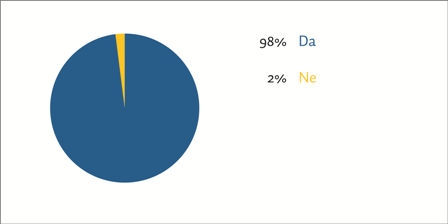 Nisam tip koji voli "naštrebati" gradivo što god ono značilo, no znam da dosta kolega nešto može naučiti bez da uopće razumije poantu nekog instituta. Pravo osiguranja je definitivno povećalo postotak kolega  u dvorani koji će učenju tog predmeta pristupiti sa većim razumijevanjem u samom startu.Da, najviše sam shvatila koliko je bitno čitati opće uvijete poslovanja. Da, najviše predavanja asistenta Miše Mudrića.Smatram da ukoliko se redovito išlo na predavanja može jednostavnije položiti ispit jer učenje dođe kao ozbiljnije ponavljanje. Predavanja su proširila znanja stečena iz kolegija pomorsko i općeprometno pravo a to se posebno odnosi na veliki broj praktičnih primjera. Predavanja su mi pomogla pri spajanju kockica u jednu cjelinu. Podsjetila sam se građanskog prava.P&I klubovi, naknada štete –korisno. Da. Pogotovo zato što smo na predavanjima razgovarali o temama koje nisu nužno vezane ua ispit ali će nam korisiti. Npr. presude Europskog suda. Predavanja su bila zanimljiva i korisna, pogotovo prezentacije će biti korisne za učenje ispita i pojašnjenje gradiva. Dobili smo uvid u praksu što je također važno. Zanimalo me pravo osiguranja zbog toga što je često u svakodnevnom životu, svi kao nešto znaju o tome, ali zapravo nitko o ničemu. Razjasnilo je mnoge nedoumice i pojmove specifične za to područje prava. Osiguranje je vezano za ostala pravna područja i stoga olakšava razumijevanje ostalih područja, npr. trgovačko, pomorsko, pravo društva. Mnogo su pridonijela, bila sam na tom području laik. Osim pojmova kao što su premija i ugovoreni iznos nisam puno više znala. Od sad ću uvijek čitati opće uvjete poslovanja. :)  Shvatila sam pobliže kako funkcioniraju osiguravajuće kuće i naučila o vrstama osiguranja. Smatram da jesu. Neki dan sam imao priliku pričati s jednim voditeljem odjela u osiguravajućem društvu pa sam se čak iznenadio ha-ha.  Ps. Nije znao iz prve osiguranje od odgovornosti- razlika prema cargo osiguranju. :)Svakako. Do pete godine položila sam puno ispita i  prošla kroz razno razne zakone, često puta na brzinu, jednako sam učila i bitne i manje bitne činjenice jer je sve trebalo znati za prolaznu ocijenu. Na ovim predavanjima ponovila sam bitno i na tome je uvijek bio naglasak. Kontekst odštetnog prava je praktički nepoznat na fakultetu tako da je sveukupno znanje svakako povećano. Apsolutno. Približila su mi problematiku osiguranja. Osvježeno mi je znanje s prethodnih godina. Saznala sam mnoge stvari za koje nisam  znala kako funkcioniraju. Smatram da sam dobila jasniji pogled u svijet osiguranja jer kao I većina u budućnosti želim sklopiti određene police osiguranja. Predavanja su bila jako dobra. Eventualno bi se moglo još više inzistirati na primjerima iz prakse.  Npr. analiza presuda. Sigurno. Pravo osiguranja se kao takvo provlači kroz razne segmente poslovnog i svakodnevnog života.  A nepoznavanje istog običnom čovjeku prouzroči velike glavobolje. Što se tiče općeg pravnog znanja, nisam previše novih stvari saznala, više konkretno iz prava osiguranja. Da, jer se radi o kompleksnom području prava koje se najbolje može shvatiti slušajući dobre predavače i ljude iz prakse. Sviđa mi se pristup predavanja, interakcija sa studentima, zanimljive prezentacije, a posebno dolazak gostiju koji unesu malo praktičnog znanja. Mislim da su pridonjela razumijevanju prava s obzirom da je sve što smo obrađivali bilo potkrepljeno primjerima.Predavači su jako detaljno objašnjavali sve institute koje su spominjali pa čak i neke osnovne što je bilo vrlo korisno za razumijevanje nekih složenijih pojmova. Rasprave koje su se vodile tijekom predavanja su zaintrigirale i one studente koji se unaprijed i nisu posebno zanimali za ovaj kolegij. Tijekom predavanja bolje sam upoznala materiju osiguranja i približila se toj grani. Dojmilo me se to područje prava. Ocijenite te navedite, prema Vašem mišljenju, eventualne prednosti i nedostatke predavanja prof.dr.sc. Jasenka Marina.NedovoljanDovoljanDobar Vrlo dobar (19)Odličan (32)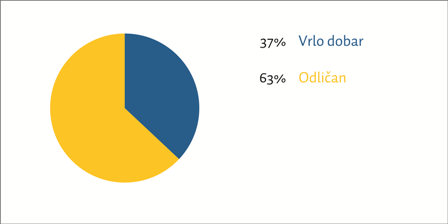 Profesor Marin na dobar način zna objasniti neke pojmove s kojima smo se mi prvi put susreli te na temelju primjera objasni kako bi nam što jasnije bilo. Ponekad je imao preopširna predavanja. Ulaže puno truda i želje da nam prenese gradivo na nama razumljiv i prihvatljiv način. Pristupačan, ima dobru interakciju sa studentima, zanimljiv je predavač, ali malo monoton. Profesor je isticao sve bitne stvari i posebno ih naglašavao, što je vrlo bitno.  Uspješno održava pažnju studenata. Ugodan. Odličan predavač, iako sam očekivala da će biti na više predavanja. Vrlo zanimljiv. Na jednostavan način objašnjava gradivo sa puno primjera. Teme koje je obrađivao s primjerima bile su vrlo zanimljive. Jedina i to vrlo minorna zamjerka predavanja prof. Marina je malo sporiji tempo istih. Zbog toga se može dogoditi da studenti nešto dobro shvate pa profesor umjesto da nastavi s idućom temom se zadrži, što zna uzrokovati gubitak pažnje. Ali stvarno, to je sitnica. Jako dobar predavač.Zanimljiva i duhovita predavanja. Izrazito se trudi. Zanimljiv, jasan i simpatičan.  Jako ugodan i zanimljiv predavač. Vrlo dobro objašnjava materiju. Nije naporan. Profesor zna pridibiti pažnju studentata. Zamjerka: nedostatak kratke pauze. Vrlo zanimljiva predavanja uz pregršt informacija i umjerenu dozu humora što predavanja čini znatno ugodnijima i zanimljivijima. Zanimljivi primjeri, energičan. Zna privući pažnju i zanimanje studentata svojim nastupom i dobro objašnjava gradivo. Simpatičan. Trudi se svojski objasniti gradivo. Materijali i ppt mu služe kao okvir kretanja. Spreman na dublju analizu i pomoć studentima.  S obzirom da je prof. Marin održao većinu predavanja na ovom kolegiju smatram da je njegov doprinos našem razumijevanju najveći. Sviđa mi se što smo prije svakog predavanja mogli unaprijed skinuti prezentacije sa stranice katedre koje su nam koristile pri učenju. Svaka pohvala profesoru. Zabavan, poučan, interaktivan. Očekivao sam od profesora dobra predavanja, no moram pohvaliti asistenta M. Mudrića koji me ugodno iznenadio. Zanimljiva predavanja i duhovit profesor. Zamjerka: nekada se malo prebrzo išlo sa velikom količinom podataka pa se znalo desiti da se pogubimo. Tko ga ne bi volio!!! Jednostavnim riječnikom razlaže i najkompliciranije pravne pojmove. Zanimljiv. Po mom mišljenju nedostataka nema. Ima strpljenja. Predavanja su bila većinom zanimljiva. Velika prednost tih predavanja su njegovi zanimljivi primjeri i šaljiv način izlaganja. Tako nam materija ostaje bolje u sjećanju.  Super je stalna interakcija sa studentima ali pretpostavlja da znamo puno više nego što zaista znamo. Zanimljiv, taktičan, precizan. Malo je monotono bilo predavanje, možda zbog teme ili nečeg, za nijansu slabije od ostalih ali i dalje dobro. Vrlo dobar, ocjena na temelju jednog predavanja kojeg je održao profesor. Spreman za sva pitanja te daje odgovore iz kojih se vidi da barata velikim znanje iz područja osiguranja. Smetala me njegova rezultnost oko izostanaka ali su mu predavanja za 5+. Nedostatak: prespori predavač. Vrlo otvoren pristup studentima, dobro objašnjavanje i prenošenje znanja.  Pošalicama razbuđuje studente i svakako ima punu pozornost istih. Kada bi ostali profesori bili poput prof. Marina mislim da bi PFZG ponovno bio elitni fakultet, a ne nekakav ćumez kakav je sada!!!Odlična i dinamična predavanja.Vrlo je opušten i zabavan, zna približiti temu, odlično pojasniti nejasnoće i zbog toga je odličan predavač. Čisti primjer kakav bi profesor trebao biti da zainteresira studenta za predmet i učenje. Odličan. Predaje zanimljivo, zna se našaliti i na račun studentata u granicama koje humor na vlastiti račun podnosi. Odlično približi gradivo. Nažalost, znam da ima onih 0,5 % kojima ponekad nije odgovarao njegov način predavanja. Spada u predavače teoretičare koji će na zanimljiv način približiti gradivo studentu. Dobar odabir tema, dobra priprema i zanimljiva izlaganja. Ocijenite te navedite, prema Vašem mišljenju, eventualne prednosti i nedostatke predavanja prof. dr. sc. Nikolete Radionov? NedovoljanDovoljanDobar (2)Vrlo dobar (13)Odličan (36)Neocijenjen (1)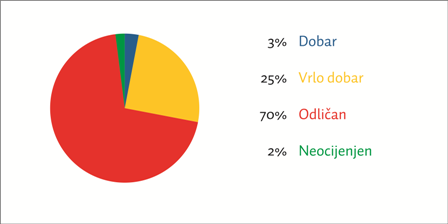 Zanimljiva, jasna, sažeta. .Nisam slušala predavanja profesorice.Puno uključuje studente u predavanje i želi biti uvjerena da su bitni instituti shvaćeni. Vrlo je zainteresirana za teme koje je predavala.Bio sam na jednom predavanju, ali sam uživao. Drži budnim studente stalnim potpitanjima, nema monotonije. Sviđa mi se što objašnjava kroz primjere.Dinamična predavanja u smislu interakcije sa studentima. Zbog toga više toga s predavanja ostaje u sjećanju.Odličan odnos sa slušačima, mislim da je sve zainteresirala za svoja predavanja koja su bila sažeta, jasna i razumljiva.Jednostavnim riječnikom objašnjava gradivo. Ukoliko nekome nešto nije bilo jasno profesorica bi stala i objasnila. Nemam zamjerki.Zanimljiv predavač, sposobna zainteresirati svakoga za temu. Svaka pohvala.Najviše su mi se svidjela njena predavanja. Mislim da najviše ističe ono najbitnije i objašnjava na jednostavan i slikovit način. Otvorena za komunikaciju, odlično barata gradivom.Držala je samo jedno predavanje pa ne mogu reći puno, ali to predavanje je bilo odlično. Profesorica je jako ljubazna i pristupačna studentima, a predavanja su zanimljiva i konkretna.Zanimljiva predavanja, mnogo primjera iz svakodnevnice, pristupačna s dobrim nastupom prema studentima.Predavanja o P&I klubovima bilo je uistinu zanimljivo i dobro objašnjeno, sa ponekim primjerom iz prakse. Volio bih da je bila na više predavanja. Razlog nižoj ocjeni je to što je bila samo na jednom predavanju. Ekspert je, po mom mišljenju, glede odgovornosti. Sviđa mi se interakcija sa studentima, nije jedna od profesora koji ispredaju pa nestanu.Prof. Radionov nam je odlično objasnila problematiku osiguranja u prometu. Smatram je jednom od najboljih predavača na fakultetu općenito.Interaktivno, zanimljivo i poučno.Kao i na predavanjima iz pomorskog-izvaredna! Vrhunski govornik, vidi se da voli ono što radi, puno primjera iz prakse, duhovita, zadovoljna! Vrhunska je profesorica, idealna za ovaj posao.Odličan predavač. Da je mogla prisustovati češće bilo bi i bolje. Jako zanimljiva predavanja, iako ih je bilo malo. Naglašava ono što je bitno, pokušava nas natjerati da razmišljamo svojom glavom. Jako dobar stil predavanja.Prof. Radionov je također zaslužila sve pohvale, odlične prezentacije, kvalitetno objašnjeno gradivo, korektna.Prednosti: budući da sam prisustovala samo jednom predavanju ne mogu dovoljno dobro procjeniti prednosti i nedostatke predavanja ali profesorica ima osebujan stil koji volite ili ne. Ja ga volim. Mislim da jako dobro objašnjavala neke vrlo komplicirane institute.Na prvi pogled bi se mogli prepasti zbog oštrog pristupa ali zbog traženja interakcije i uvažavanja svega što se kaže omekšava pristup. Zanimljivo, kratko, jasno. Poticajno. Puno primjera, angažira studente.Sviđa mi se kako na početku zna utišati strku i šuštanje jednostavno i smireno. Sviđa mi se što je otvorena za prijedloge, komentare. Pamtim P&I klubove. Kao i profesor Marin, odličan pristup studentima, kroz primjere koji su aktualni I zanimljivi. Odlično objašnjava gradivo, trudi se studentima pružiti opću sliku teme koju obrađuje. Iako odlična predavačica, predavanja su ponekad bila monotona. Ali to je možda zbog teme a ne zbog predavača. Inače vrlo simpatična. Odlična predavačica, jedino što se ponekad toliko trudi objasniti neke pojmove da to postane previše. Prof. Nikoleta je čisti logičar. I zato ju volim kao predavača. Ona će prvo objasniti što se dogodilo u slučaju npr. Rudine, kakve propuste su napravile glavešine koje rukovode našim poduzećima, upoznati nas kako oni nemaju pojma što znači dotični institute i tek onda kreće u teoretiziranje. To je za mene odličan pristup jer su svi u dvorani odmah shvatili o čemu danas učimo. Ocjena je vrlo dobar jer je mrvicu prestroga i proziva nas. Ocijenite te navedite, po Vašem mišljenju, eventualne prednosti i nedostatke predavanja asistenta Miše Mudrića.NedovoljanDovoljanDobar (2)Vrlo dobar (9)Odličan (40)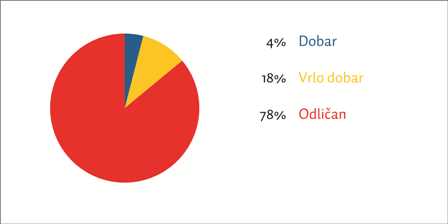 Najbolji asistent. Nimalo bahat, spreman objasniti, ne reagira ružno ako student nešto ne zna. Puno zna, a skroman je. Svaka čast. Astistent Mišo Mudrić je jako susretljiv, strpljiv, spreman za suradnju sa studentima. Nedostatak je u tome što nema kratke pauze od barem 5 minuta. Zanimljiv, sažet, puno primjera. Energičnost, pristupačnost. Odgovorio i objasnio sva pitanja i  nedoumice. Dobra pripremljenost za svako predavanje. Vrlo susretljiv. U više je navrata napomenuo da mu se možemo obratiti za sve nejasnoće vezane uz gradivo i predmet. Predavanja zanimljiva, daje mnogo primjera. Sviđa mi se što je asistent uvijek spreman otkloniti nejasnoće, korisiti nedavne primjere poput poplave. Jedino apeliram na korištenje futura I. Piše se bit će, kupit će, bez "i". Hvala na pažnji.  Slični način predavanja kao i prof. Marin. Biti će odličan profesor. Odlične prezentacije protkane primjerima iz prakse i osobna iskustva. Odlično objašnjava i susretljiv prilikom odgovaranja na pitanja. Možda čak i najbolje ako se predavanja mogu gradirati. Za jednog asistenta vrlo zreli pristup. Svjestan je da studenti trebaju živih primjera iz prakse. Objašnjava ono što govori. Jasan, puno primjera iz prakse. Asistent je jako dobrar, veoma se trudi, sviđaju mi se njegove prezentacije, bit će super profesor jednog dana. Samo prednosti. Asistent Mišo sa obiljem primjera iz prakse uvijek uspije pojasniti i dočarati temu predavanja. Sve spomenuto za prof. Marina i  prof. Radionov vrijedi i za asistenta. Jako mi se sviđa mnoštvo primjera iz prakse. Nekada se malo previše uživi u predavanje pa se to malo oduži. Ali to ne mislim kao minus. :)Odlično, konceptualno, sažeto sa puno primjera. Ugodan govornik i jako blizak studentima. Dinamičan, otvoren, zanimljiv te poticajan za raspravu. Sve pohvale asistentu. Mnogi stariji profesori bi mu mogli pozavidjeti na predavanjima koje je održao. Zainteresirao je za gradivo. S lakoćom i jednostavnošću objasnio, teoriju povezao s praksom. Bit će odličan profesor. Čista petica.  :)Trudi se s odličnim rezultatom. Sviđa mi se ubacivanje presude u predavanje & postova s foruma naravno na temu osiguranja. Izvrstan predavač. Sve odlično.Asisten slijedi odličan primjer profesora uključuje studente u rasprave, nastoji privući punu pažnju svih i ne biti dosadan jer vjerojatno zna da tada učinak predavanja nije onakav kakav je očekivan. Zanimljiva predavanja, zanimljive teme. Bit će od njega nešto! ! !Uživala sam na njegovim predavanjima, pristupačan, duhovit predavač. Veliki plus je odnos prema studentima. Svima nam je uglavnom najzanimljivije kada profesor razgovara s nama iz perspective bivšeg studenta, prepričava nam svoja iskustva posebno iz prakse. Također je lakše nego ostali profesori uspijevao uključiti studente u raspravu. Da su barem svi asistenti kao on. Pristupačan, uvijek spreman pomoći u svojim predavanjima ima puno primjera. Jedini nedostatak mu je što ponekad prebrzo priča pa ga je malo teško pohvatati. Nekad s previše primjera naruši dinamiku predavanjima. Možda smanjiti broj primjera ili vremensko izlaganje o njima  i bolje ih ukomponirati u predavanje. Trudi se prenijeti znanje. Svakako korisna predavanja. Asistent Mudrić se jako trudio objasniti nam što je više moguće neko gradivo, no ipak spada u kategoriju teoretičara. Bilo je na njegovim prezentacijama primjera, no ponekad malo i previše. No shvatili smo sva njegova područja. Još je mlad i karakterno je možda blaži pa stoga mu savjetujem da slobodno pokaže malo i zube. : ) Jako mi se sviđa njegov pristup prema studentima jer posluša baš svačije mišljenje, prof. Marin bi se po tom pitanju trebao na njega ugledati. Sigurna sam da se asistent Mišo neće s godinama umisliti. Trudio se učiniti predavanje što zanimljivije, komunicirati sa studentima tako da ih potakne da sudjeluju u raspravi. Trudio se primjeniti teoriju na brojnim životnim primjerima. Interaktivno predavanje. Objasni nekoliko puta ako je potrebno. Jako sam zadovljna sa asistentom. Vrlo pristupačan, razgovjetan, puno primjera iz prakse. Vidi se da se asistent dobro pripremi za predavanja. Raznim primjerima iz svakodnevnog života koji su uz to aktualni pokušao je objasniti gradivo. Asistent se trudio da sve objasni i da se osnovni pojmovi nauče na predavanjima ksko bi nam kasnije bilo lakše. Zahtijevao je interakciju i priču sa studentima, ali opet s druge strane nije  "dirao" one koji nisu htjeli sudjelovati. Posebna pohvala asistentu za odlična predavanja. Zanimljiviji i poučniji od nekih puno iskusnijih predavača koje sam slušao na fakultetu. Iako mlad, usvojio je većinu dobrih vještina starijih kolega sa katedre. Traži od nas da donosimo zaključke. Na odličan način prenosi gradivo, suuuper !Ocijenite te navedite, po Vašem mišljenju, eventualne prednosti i nedostatke predavanja mr.sc. Srđana Šimca.NedovoljanDovoljan (2)Dobar (14)Vrlo dobar (13)Odličan (20)Neocijenjen (2)		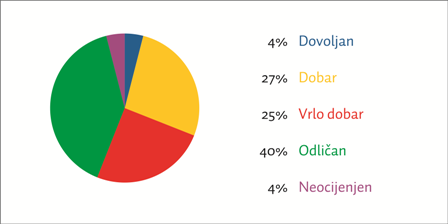 Predavanja se samog toliko i ne sjećam ali vrlo mi se svidio uvodni dio koji se nije odnosio na pravo nego kako biti čovjek. Smatram da općenito su takvi podsjetnici neovisni za sve ljude a pogotovo za osiguravatelje. Psihološki pristup kao uvod u predavanje je bio odličan-nešto novo i iznenađujuće. Mislim da je više govorio o nekim filozofskim pitanjima tijekom predavanja nego o konkretnim stvarima ali u svakom slučaju pozitnivno iskustvo. Uvodni dio o mirenju me u potpunosti uspavao, ne zbog teme već zbog zoga što prvih par minuta nisam uopće shvatila poantu, jer je pričao o osjećajima. Pravnici ne pričaju o osjećajima. Neočekivano !Poučno predavanje. Zamjerka na početku predugo izlaganje životnih mudrosti koje su djelovale nepovezano s temom. Nadasve zanimljivo predavnje, zanimljiv čovjek. Ma 5+. Drugačiji pogled na pravo, na životne odnose. Previše je predavao o općeživotnoj filozofiji. Previše o mirenju. Iznenađenje. Vrlo ugodan. Na odličan način nas je približio stvarnom pravnom svijetu. Najbolje predavanje između svijh predavanja gostiju predavača. Prvenstveno zbog uvodnog dijela predavanja posvećenog moralizmu i ljudski mtemama bliskim našoj budućoj profesiji. Previše digresije i psihologije. Najbolje predavanje na kojem sam bio. Zanimljivo predavanje ali u nekim trenucima sam imala osjećaj da se previše udaljava od teme. Neke digresije su bile zanimljive, a neke naporne. Previše životnih lekcija i priče o mirenju a to nije sadržaj ovog predmeta. Jedna miroljubila ličnost koja nas je više naučila o značenju mirenja u svakodnevnom životu nego o pravu. Možda je i to dobar pristup jer je uspio dočarati nam kako odabrati pravi način rješavanja sporova-isto kao da u životu biramo između toga da ostajemo u svađi ili da se pokušamo pomiritim tako i on derogira važnost suda, birajući mirenje. Jako mi se svidjelo predavanje. Možda malo previše anegdota i okolišanja. Premalo toga novog smo saznali. Rekao je puno toga o životu a ne samo o pravo. Vrlo zanimljivo. Zabavan, poučan. Pohvalna je koncentracija na moralne aspekte prava no zbog toga je premalo obraćao pažnje na stvarne teme predavanja. Duhovit. Dosta govori o praksi. To mi se svidjelo.  Sudac je bio vrlo zanimljiv, osim gradiva za kojeg  je bio zadužen, podijelio je s nama primjere iz prakse i pokoju mudrost. Simpatičan, ali mislim da nas smarta mlađima i naivnijima nego što jesmo. Na petoj godini nam se ne treba objašnjavati razliku između ex tunc i ex nunc. :)Mirotvorac :)Duhovit, zanimljiv, pričao o moralu i etici. To mi se svidjelo. Bila sam na malom dijelu tog predavanja jer sam morala ranije otići zbog predavanja iz engleskog. Bacio me je u depresiju. Više je pričao o moralu nego o struci. Kao sat etike. Gospodin je utopist, rijetke su prilike da sretnemo takve pravnike!Njegove prednosti su pristup ljudima I način vođenja predavanja. Malo je naporan. Dobra motivacija za učenje i napredak na pravnom području. Gospodin Šimac nas je podsjetio zašto smo upisali pravo i koji je temelj našeg posla.Ocijenite te navedite, po Vašem mišljenju, eventualne prednosti i nedostatke predavanja mr.sc. Slavena Dobrića.NedovoljanDovoljan (1)Dobar (13)Vrlo dobar (19)Odličan (13)Neocijenjen (5)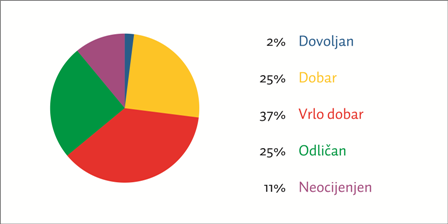 -  Zanimljivo predavanje, kratko i poučno. (3)-  Izvrsno predavanje i pogled u praksu na razumljivim primjerima. -  Pokazao je kako osiguranje funkcionira u praksi. -  Imao je kratko predavanje jer je bio ograničen vremenom zbog svojih obveza. -  Vrlo dobar predstavnik osiguranja i te branše. Subjektivan stav. -  Ono što sam čula bilo je zanimljivo.        -    Zanimljiv, jedina zamjerka kratko predavanje.        -    Muči me malo to što ga se i ne sjećam baš.        -    Žurilo mu se, ipak je predsjednik uprave. Voljela bih više čuti o naknadi štete.        -    Saznao sam neke nove stvari.        -    Solidno predavanje za praktičara, ali previše ponavljanih informacija.        -    Zbog kratkog predavanja i odlaska nakon pola sata nije bilo vremena za  stjecanje nekog dojma. Nije bilo korektno od njega što je rekao da sud u Velikoj Gorici protiv   osiguratelja i kako tamo oni uvijek izgube jer su suci spomenutog suda nekorektni. Također, ne ide mu na ponos to je pričao kako je nepojavljivanjem otežavao postupke kao i što se žalio na promjenu odnosno uvođenje zakonskih odredbi za sprečavanje toga. Smatram da se osoba njegova obrazovanja i položaja ne bi smjela niti tako ponašati niti izražavati. Nije pamtljivo. Ocijenite te navedite, po Vašem mišljenju, eventualne prednosti i nedostatke predavanja mr.sc. Hrvoja Paukovića?NedovoljanDovoljan Dobar (7)Vrlo dobar (22)Odličan (15)Neocijenjen (7)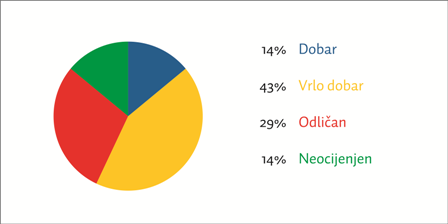 Nije odgovorao na upite iako je obećao. Super.Za praktičara super.Zanimljiv kao predavač, odlično se pripremio za predavanje i uspio prenijeti ono što je naumio bez obzira što mu je to bilo prvi put. Odličan, zanimljiv i simpatičan. Samo mu nismo povjerovali da osiguravatelji ne zarađuju puno. :)Štiti osiguravatelje. :)Odlično se pripremio za predavanje. Zanimljivo i poučno. Svidjelo mi se predavanje i ideja da studenti mogu doći na praksu.Vrlo profesionalno odrađeno predavanje.  Malo monoton. Predavač je bio jako simpatičan i duhovit. Imao je zanimljivo predavanje te se dobro povezao sa studentima. Puno statističkih podataka. Zanimljivo. Zanimljivo predavanje kao i način predavanja. Bilo je zanimljivo čuti kako stvari funkcioniraju u praksi. Poučne statistike. Zastupa interese osiguravatelja. To mu je u opisu posla. Vaša konačna, opća ocjena predavanja, i komentar je:NedovoljanDovoljanDobar Vrlo dobar (17)Odličan (34)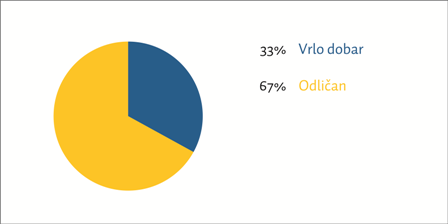 Da upisujem ponovno, upisala bih pravo osiguranja. Odličan. Naučio sam iz samih predavanja dosta, što me iznenadilo. Također pohvala za one mini kolokvije jer se tako nauče osnove, a ujedno olakša studentima. Za preporuku svima. Razlog upisa mi je bila eventualna korist za praksu, ali su me predavači i gradivo ozbiljno zainteresirali za moguće bavljenje pravom osiguranja. Izborni predmet mi se jako svidio iako se zbog preostalih ispita nisam mogla u potpunosti koncentritati na gradivo. Katedra se trudi i potiče studente na dolazak što inače nije običaj ovog fakulteta. Definitivno preporuka. Jedina ozbiljna zamjerka jest što se pomoću eseja i kolokvija ne može zaraditi ocjena kolegija. Oduzimaju dosta vremena. Svidio mi se dolazak gostiju predavača i aktivno sudjelovanje u nastavi. Za preporuku svima. Ova katedra je jedna od rijetkih koja obavlja svoj posao sa zanimanje i iskrenom željom da poduči studente. Zanimljiva predavanja kojima zadržavaju pažnju studenata i produbljuju naše znanje o osiguranju te šire interes za područje prava. Zadovoljna sa ovim kolegijem. Pokazao se onim što sam od njega i očekivala.  Sve pohvale za katedru, za pristupačnost i trud. Predavanja su bila poučna i sigurno će biti korisna za praksu. Hvala Vam na trudu i otvorenosti. Jedina zamjerka je to što se predavanje na koje je dolakaz obvezan preklapaju iako se to zapravo ne odnosi na katedru. Ispunjena su mi očekivanja. Vjerojatno najbolja predavanja tijekom mog obrazovanja na PFZG-u!Sve pohvale. Drago mi je što sam izabrao ovaj kolegij. Kvalitetna predavanja. U cjelini svi su predavači bili jako zanimljivi i jako dobri predagozi. Kao katedra primjer ste odnosa prema studentima. Za daljnje poboljšanje mogli bi ste staviti više presuda. Često intelektualna predavanja na kojima se nije zahtijevalo davanje točnih odgovora već razmišljanje i obrazloženje mišljenja. Na predavanjima se moglo steći korisno znanje iz ovog područja.  Jedini predmet sa 5. godine s kojim sam uistinu zadovoljan. Zanimljivo i nikad prenaporno. Zato i nemam puno komentara da se ne bi umislili previše. Možda bi se moglo malo više pažnje posvetiti i samom ispitu. Zadovoljna sam svojim izborom i stečenim znanjem. Postigla sam upravo ono što sam htjela kada sam upisivala ovaj izborni a to je bilo steći određeno znanje koje će mi koristiti u praksi. Svi predavači su mi ostali u izuzetnom pozitivnom sjećanju. Jedini minus je to što smo smjeli izostati sa predavanja samo jednom. U životu se događa puno izvanrednih i nepredvidljivih situacija i nije strašno ako se izostane dvaput. Predavanja su bila zanimljiva. Mislim da s obzirom na to da smo zadnja godina inzistiranje na obveznom obrazloženju nije potrebno. Edukativno,  dobre prezentacije, ali uvijek može bolje. Općenito, katedra je među najboljima na faksu, kako zbog zanimljivih predavanja tako i zbog ljubaznosti prema studentima. Zanimljiva predavanja, odlični predavači. Dobro pripremljena predavanja i prezentacije, sudjelovanje i predavanje predavača gostiju omogućila su nam da saznamo i važne informacije iz prakse. Koristan je bio i onaj kolokvij na početku semestra te par radova koje smo trebali pisati za ocjenu. Poučno i korisno uz manje nerazumijevanje literature buduči da su dvije knjige obvezne, a predavanja su se većinom svodila na puno opširnije analiziranje drugih tematika iz zakona. Svidjela mi se visoka razina organiziranosti te ažurnost na internetskoj stranici katedre. Jedini nedostatak je to nismo imali mogućnost otići u neko osiguravajuće društv da vidimo praksu iz prve ruke.  Korisno i interaktivno. Jedina primjedba- možda biste mogli otvoriti mogućnost polaganja cijalog ispita putem kolokvija. Jako sam zadovoljna i sretna što sam odabrala ovaj predmet. Ovako bi svi kolegiji na faksu trebali izgledati. Smatram da iako smo imali više obaveza nego  na drugim predmetima, one nisu bile toliko teške. Iako smo morali često dolaziti, katedra je možda mrvicu nadobudna oko toga, zaista je bilo zanimljivo. Svi su se profesori veoma trudili. Sviđale su mi se prezentacije sa primjerima te su nam stigli objasniti kako stvari stoje u stvarnosti a ne samo čisto bubetanje. Tako da biram ponovno bih izabrala ovaj predmet. Preporučila bih ovaj kolegij svima! Koristan je, zanimljiv i drži ga daleko najbolja katedra na faksu. Pohvala za kolokvij i eseje. Preporuke. Moja želja je još malo više prakse, više slučajeva. Odličan predmet. Volio bih da su predmeti s prethodnih godina takvi. Opušteni, a poučni. Da li biste preporučili kolegij Vašoj kolegici/kolegi s niže godine studija?DA (49)NE MOŽDA (2)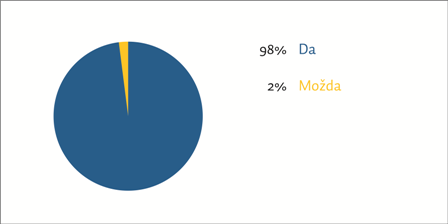 Za sve one koji nisu upoznati s materijom vezanom uz osiguranja i sve vezano za njih ovaj kolegij sigurno može pomoći u razumijevanju. (1)Preporučio bih svakome koga interesira građansko ili trgovačko. Korisno, nije naporno. Definitivno, zbog organiziranosti katedre, što je na ovom faksu rijetkost. Da. Zbog zanimljivog pristupa gradivu, zanimljivih predavanja i katedre. Preporuka iako ima prilično gradiva za naučiti. Aktivan, dosta se nauči na predavanju. Svakako. (2)Naravno!Preporuka budućim generacijama. I hoću : )Apsolutno preporučam. Za razumijevanje ovog gradiva bitno je imati položeni ispit iz POP-a, zbog toga ovisi bih li preporučio ovaj kolegij. Inače, zanimljiv s obilje korisnih informacija. Preporuka ako nekog zanima područje prava osiguranja. Ako ne, ima lakših izbornih za položiti. Preporuka jer je nadasve korisno. Svakako. Uveo bih ga kao obavezni predmet da mogu. Već sam preporučila kolegij. Iako će se morati možda mrvicu više potruditi, ako se već mora ići na predavanja, bolje da budu zanimljiva, korisna i poučna. Iako jako zanimljiv kolegij, traži puno obaveza za koje neke kolege nemaju vremena zbog zaostataka s prethodne godine. Tko ima vremena, svakako preporučam. Svakako bih preporučila kolegama ovaj kolegij, a i to ću činiti. Nakon godina studiranja na PFZG-u ova katedra na predavanjima iz POP-a i Po-a omogućuje studentima da se osjete kao da studiraju na nekom pravom fakultetu što nama dođe kao šok pa se osjećam kao da smo u OZ-u. : )	     Hvala Vam na suradnji!